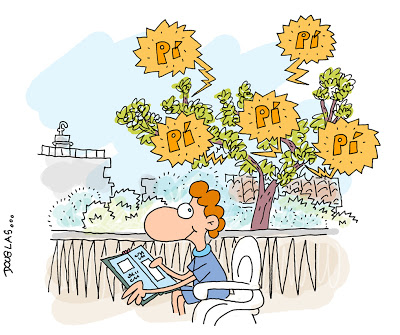 No los veo, no los veo,
pero sé que están ahí;
entre las ramas brotadas
escucho sus PÍ PÍ PÍ.I don’t see them, I don’t see them,but I know they are there;among the budding branchesI hear their cheep, cheep, cheep.El jardín de Douglas.Douglas WrightDouglas Wright is a well-known children’s author and illustrator from Argentina.